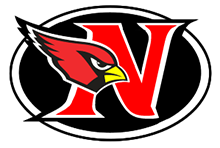 Bob and Den Friendship Scholarship2024Bob and Den were longtime friends in Newton. Their families have established this scholarship to honor their long standing and many years of kindness and friendship to one another.  Scholarship requirements:1. Must be a graduating senior from Newton High School2. Must be planning to attend a trade school, two-year community college, four-year college/university and plan to major in education. 3. Must complete a narrative describing your future plans and how you have been a good friend throughout high school. 5. One letter of recommendation from a teacher or administrator. Date: ______________________________Applicant’s Name ____________________________________Home Address ___________________________________________________Home Phone _____________________________________________________Favorite teacher: ___________________________________________________Activities you’re involved in: ____________________________________________________________________________________________________________________________________________School you plan to attend next year:____________________________________________________________________________________________________________________________________________________________________________________________________________________________________________________________________________________________________________________On a separate sheet of paper, please type your narrative in 300 words or less. Applicant’s signature:  _____________________________________________________________Applications are to be returned to newton.ncef@gmail.com April 3, 2024No late applications will be accepted.Each application must include:- Completed and signed application form.-One letter of recommendation from a teacher or administrator.  - A typed narrative (no more than 300 words). 